DEPARTMENT OF CHEMICAL ENGINEERING – UNIVERSITY OF WESTERN MACEDONIAName and Surname:Vasilis Evagelopoulos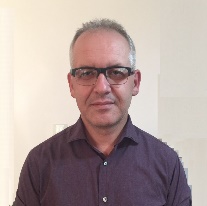 Specialization/Position:Physician, (Lecturer, Department of Chemical Engineering, UOWM)Physician, (Lecturer, Department of Chemical Engineering, UOWM)Brief CV:Vasilis Evangelopoulos is a Lecturer of the Department of Chemical Engineering department of the University of Western Macedonia (Lecturer) specializing in Chemical Environmental and Computational Technology. He acquired his Physics degree from the University of Ioannina in 1991, postgraduate diploma of specialization in “Chemical Environmental and Computational Technology – Simulation” in 2005 and PhD from the University of Ioannina in 2008.His academical interests revolve around (a) measurement, evaluation and dynamic management of air quality, in-doors air quality (b)analysis of particulate matter using gas chromatography (c) development of software used for presenting atmospheric pollution data.His scientific work has been published in 20 articles in international scientific journals as well as in 60 articles in proceeding international and national conferences (>160 citations, h-index = 7, Scopus).Vasilis Evangelopoulos is a Lecturer of the Department of Chemical Engineering department of the University of Western Macedonia (Lecturer) specializing in Chemical Environmental and Computational Technology. He acquired his Physics degree from the University of Ioannina in 1991, postgraduate diploma of specialization in “Chemical Environmental and Computational Technology – Simulation” in 2005 and PhD from the University of Ioannina in 2008.His academical interests revolve around (a) measurement, evaluation and dynamic management of air quality, in-doors air quality (b)analysis of particulate matter using gas chromatography (c) development of software used for presenting atmospheric pollution data.His scientific work has been published in 20 articles in international scientific journals as well as in 60 articles in proceeding international and national conferences (>160 citations, h-index = 7, Scopus).Publications 2013-2018(up to 5)Sfikas, A., Angelidis, P., Samaras, P., Zoras, S., Evagelopoulos, V. Utilization of a multi-parameter sensor network for online monitoring of the water quality in the lignite mining area of Kozani, Greece (2013) Desalination and Water Treatment, 51 (13-15), pp. 2977-2986. Zoras, S., Evagelopoulos, V., Pytharoulis, I., Triantafyllou, A.G., Skordas, I., Kallos, G. Development and validation of a novel-based combination operational air quality forecasting system in Greece. (2014) Meteorology and Atmospheric Physics, 125 (1-2), pp. 103-125. Stamatis Zoras, Argyro Dimoudi, Vasilis Evagelopoulos, Spyros Lyssoudis, Sofia Dimoudi, Anna-Maria Tamiolaki, Vasilis Stathis, Apostolos Polyzakis and Euterpi Deligiorgi. Bioclimatic rehabilitation of an open market place by a computational fluid dynamics simulation assessment. Future Cities and Environment (2015) DOI 10.1186/s40984-015-0009-4Tsakmakis,I., Kokkos,N., Pisinaras,V., Papaevangelou,V., Hatzigiannakis, E., Arampatzis, G., Gikas, G., Linker, R., Zoras, S., Evagelopoulos, V., Tsihrintzis, V.A. & Sylaios, G.  Operational Precise Irrigation for Cotton Cultivation through the coupling of Meteorological and Crop Growth Models. Water Resour Manage, (2017) Water Resources Management 31(1), pp. 563-580.Sfikas, A., Angelidis, P., Samaras, P., Zoras, S., Evagelopoulos, V. Utilization of a multi-parameter sensor network for online monitoring of the water quality in the lignite mining area of Kozani, Greece (2013) Desalination and Water Treatment, 51 (13-15), pp. 2977-2986. Zoras, S., Evagelopoulos, V., Pytharoulis, I., Triantafyllou, A.G., Skordas, I., Kallos, G. Development and validation of a novel-based combination operational air quality forecasting system in Greece. (2014) Meteorology and Atmospheric Physics, 125 (1-2), pp. 103-125. Stamatis Zoras, Argyro Dimoudi, Vasilis Evagelopoulos, Spyros Lyssoudis, Sofia Dimoudi, Anna-Maria Tamiolaki, Vasilis Stathis, Apostolos Polyzakis and Euterpi Deligiorgi. Bioclimatic rehabilitation of an open market place by a computational fluid dynamics simulation assessment. Future Cities and Environment (2015) DOI 10.1186/s40984-015-0009-4Tsakmakis,I., Kokkos,N., Pisinaras,V., Papaevangelou,V., Hatzigiannakis, E., Arampatzis, G., Gikas, G., Linker, R., Zoras, S., Evagelopoulos, V., Tsihrintzis, V.A. & Sylaios, G.  Operational Precise Irrigation for Cotton Cultivation through the coupling of Meteorological and Crop Growth Models. Water Resour Manage, (2017) Water Resources Management 31(1), pp. 563-580.Research Projects2013-2018 (up to 5) Surveillance of Atmospheric Pollution Control Systems supervised by KEPE-ELKE(2017).Grimm analyzer Equivalence Demonstration Study and surveillance of atmospheric pollution control systems of KEPE, EKLE(2018).Coverage of the air network’s operational needs, EKLE (2019). Surveillance of Atmospheric Pollution Control Systems supervised by KEPE-ELKE(2017).Grimm analyzer Equivalence Demonstration Study and surveillance of atmospheric pollution control systems of KEPE, EKLE(2018).Coverage of the air network’s operational needs, EKLE (2019).Distinctions:Software development and atmospheric pollution data presentation using environmental indexes (Western Macedonia Region – www.kepekozani.gr, Region of Central Greece – www.airnow-pste.gr, DEH A.E. – www.de-dei.gr, Attiki Odos – www.dao.gr).Member of the drafting committee for: “Short-term action plans to tackle atmospheric pollution in the region of Western Macedonia”. Western Macedonia Region (2016).Software development and atmospheric pollution data presentation using environmental indexes (Western Macedonia Region – www.kepekozani.gr, Region of Central Greece – www.airnow-pste.gr, DEH A.E. – www.de-dei.gr, Attiki Odos – www.dao.gr).Member of the drafting committee for: “Short-term action plans to tackle atmospheric pollution in the region of Western Macedonia”. Western Macedonia Region (2016).